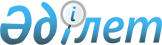 О внесении изменений в приказ Председателя Комитета национальной безопасности Республики Казахстан от 10 июня 2014 года № 182 "Об утверждении Правил внутреннего распорядка содержания военнослужащих органов национальной безопасности на гауптвахтах органов военной полиции Комитета национальной безопасности Республики Казахстан"Приказ Председателя Комитета национальной безопасности Республики Казахстан от 4 августа 2017 года № 53 нс. Зарегистрирован в Министерстве юстиции Республики Казахстан 6 сентября 2017 года № 15615
      ПРИКАЗЫВАЮ:
      1. Внести в приказ Председателя Комитета национальной безопасности Республики Казахстан от 10 июня 2014 года № 182 "Об утверждении Правил внутреннего распорядка содержания военнослужащих органов национальной безопасности на гауптвахтах органов военной полиции Комитета национальной безопасности Республики Казахстан" (зарегистрирован в Реестре государственной регистрации нормативных правовых актов за № 9574, опубликован в газете "Казахстанская правда" от 6 августа 2014 года № 151) следующие изменения:
      заголовок приказа изложить в следующей редакции:
      "Об утверждении Правил внутреннего распорядка содержания подозреваемых и обвиняемых военнослужащих на гауптвахтах органов военной полиции Комитета национальной безопасности Республики Казахстан"
      пункт 1 изложить в следующей редакции:
      "1. Утвердить прилагаемые Правила внутреннего распорядка содержания подозреваемых и обвиняемых военнослужащих на гауптвахтах органов военной полиции Комитета национальной безопасности Республики Казахстан.";
      в Правилах внутреннего распорядка содержания военнослужащих органов национальной безопасности на гауптвахтах органов военной полиции Комитета национальной безопасности Республики Казахстан, утвержденных указанным приказом:
      заголовок изложить в следующей редакции:
      "Правила внутреннего распорядка содержания подозреваемых и обвиняемых военнослужащих на гауптвахтах органов военной полиции Комитета национальной безопасности Республики Казахстан";
      пункт 1 изложить в следующей редакции:
      "1. Настоящие Правила внутреннего распорядка содержания подозреваемых и обвиняемых военнослужащих на гауптвахтах (далее – Правила) определяют порядок внутреннего распорядка содержания подозреваемых и обвиняемых военнослужащих на гауптвахтах органов военной полиции Комитета национальной безопасности Республики Казахстан (далее –ОВП).";
      пункт 2 изложить в следующей редакции:
      "2. На гауптвахте содержатся:
      1) военнослужащие Вооруженных Сил, других войск и воинских формирований Республики Казахстан, задержанные органом, проводящим досудебное расследование, по подозрению в совершении уголовных правонарушений, – на срок не более семидесяти двух часов;
      2) военнослужащие Вооруженных Сил, других войск и воинских формирований Республики Казахстан, подозреваемые в совершении уголовных правонарушений, в отношении которых органом, проводящим досудебное расследование, применена мера пресечения в виде содержания под стражей, санкционированная судом на срок, определяемый Уголовно-процессуальным кодексом Республики Казахстан от 4 июля 2014 года (далее – Кодекс);
      3) военнослужащие Вооруженных Сил, других войск и воинских формирований Республики Казахстан, обвиняемые в совершении уголовного правонарушения, в отношении которых применена мера пресечения в виде содержания под стражей, санкционированная судом на срок, определяемый Кодексом.";
      пункт 12 изложить в следующей редакции:
      "12. Осмотр вновь прибывших подозреваемых или обвиняемых военнослужащих проводится в соответствии с требованиями Устава внутренней службы Вооруженных Сил, других войск и воинских формирований Республики Казахстан, утвержденного Указом Президента Республики Казахстан от 5 июля 2007 года № 364 (далее – Устав) и Кодексом Республики Казахстан от 18 сентября 2009 года № 193 "О здоровье народа и системе здравоохранения.";
      пункт 17 изложить в следующей редакции:
      "17. Подозреваемые и обвиняемые, содержащиеся на гауптвахте, размещаются в одиночных камерах на срок более одних суток по мотивированному постановлению начальника гауптвахты о переводе подозреваемого (обвиняемого) в одиночную камеру в порядке статьи 31 Закона Республики Казахстан от 30 марта 1999 года "О порядке и условиях содержания лиц в специальных учреждениях, обеспечивающих временную изоляцию от общества" (далее – Закон), санкционированному прокурором, по форме согласно приложению 5 к настоящим Правилам. 
      Не требуется санкции прокурора на размещение подозреваемых и обвиняемых в одиночную камеру в следующих случаях:
      1) при отсутствии иной возможности обеспечить соблюдение требований раздельного размещения, предусмотренных статьей 32 Закона;
      2) в интересах обеспечения безопасности жизни и здоровья подозреваемого или обвиняемого либо других подозреваемых или обвиняемых;
      3) при наличии письменного заявления подозреваемого или обвиняемого об одиночном содержании;
      4) при размещении подозреваемых или обвиняемых в одиночных камерах в ночное время, если днем они содержатся в общих камерах.";
      пункт 18 изложить в следующей редакции:
      "18. Подозреваемые и обвиняемые могут быть водворены в дисциплинарный изолятор в следующих случаях:
      1) притеснения и оскорбления других подозреваемых и обвиняемых;
      2) неповиновения законным требованиям должностных лиц ОВП;
      3) хранения, изготовления и употребления алкогольных напитков;
      4) хранения, изготовления и использования других предметов, веществ и продуктов питания, запрещенных к хранению и использованию;
      5) участия в азартных играх.";
      пункт 38 изложить в следующей редакции:
      "38. Подозреваемые или обвиняемые, водворенные на гауптвахту, обеспечиваются:
      1) спальным местом;
      2) постельными принадлежностями на время сна: матрацем, подушкой, одеялом, двумя простынями, двумя наволочками, двумя полотенцами. Лицам женского пола также выдается гигиеническое полотенце;
      3) столовой посудой и столовыми приборами на время приема пищи: миской, кружкой, ложкой;
      4) общевоинским Уставом, художественными книгами, журналами и периодической печатью;
      5) туалетными принадлежностями и предметами личной гигиены.
      Подозреваемые и обвиняемые, содержащиеся на гауптвахте, принимают пищу в камерах или столовой при гауптвахте. Военнослужащие, содержащиеся в одиночных камерах, пищу принимают в камерах.
      Все камеры освещаются в ночное время дежурным освещением.";
      пункт 41 изложить в следующей редакции:
      "41. Подозреваемые и обвиняемые обеспечиваются питанием согласно нормам снабжения продовольствием, кормами, техникой, оборудованием и столово-кухонной посудой Пограничной службы, органов военной контрразведки и военной полиции Комитета национальной безопасности Республики Казахстан на мирное время, утвержденным приказом Председателя Комитета национальной безопасности Республики Казахстан от 22 мая 2015 года № 38/ДСП (зарегистрирован в Реестре государственной регистрации нормативных правовых актов за № 11435). 
      Зачисление их на питание производится по продовольственным аттестатам.
      Подозреваемые и обвиняемые, не имеющие продовольственных аттестатов, зачисляются на довольствие по выписке из приказа командира воинской части, на балансе которой находится гауптвахта.
      Беременные женщины, содержащиеся на гауптвахте, обеспечиваются нормами повышенного питания.";
      пункт 42 изложить в следующей редакции:
      "42. Подозреваемые и обвиняемые получают без ограничения количества посылки, передачи, вес которых не должен превышать норм, предусмотренных почтовыми Правилами предоставления услуг почтовой связи, утвержденными приказом Министра информации и коммуникаций Республики Казахстан от 29 июля 2016 года № 65 (зарегистрирован в Реестре государственной регистрации нормативных правовых актов за № 14370).";
      пункт 54 изложить в следующей редакции:
      "54. Передача поступающих писем производится начальником смены гауптвахты не позднее трех рабочих дней со дня поступления письма. Письма, поступившие на имя подозреваемого или обвиняемого после его убытия из гауптвахты, не позднее двух рабочих дней после их получения отправляются по месту его убытия.";
      пункт 79 изложить в следующей редакции:
      "79. Иные вопросы медико-санитарного обеспечения подозреваемых и обвиняемых регулируются Уставом и Кодексом Республики Казахстан от 18 сентября 2009 года № 193 "О здоровье народа и системе здравоохранения.";
      пункт 99 изложить в следующей редакции:
      "99. Меры поощрения и взыскания, а также порядок их применения подозреваемым и обвиняемым осуществляются в соответствии с требованиями статей 36, 37, 38 и 39 Закона.";
      пункт 100 изложить в следующей редакции:
      "100. За нарушение внутреннего распорядка содержания на гауптвахте, невыполнение обязанностей к подозреваемым и обвиняемым, содержащимся на гауптвахте, применяются следующие меры взыскания:
      1) замечание;
      2) выговор;
      3) водворение в дисциплинарный изолятор на срок до пятнадцати суток.";
      пункты 101-103 изложить в следующей редакции:
       "101. При нарушении подозреваемым и обвиняемым правил внутреннего распорядка содержания на гауптвахте, за исключением случаев, предусмотренных подпунктами 1), 2), 3), 4) пункта 18 настоящих Правил, начальником гауптвахты либо лицом, его замещающим, на подозреваемого и обвиняемого налагается взыскание в виде замечания.;
      102. При повторном нарушении подозреваемым и обвиняемым правил внутреннего распорядка содержания на гауптвахте, за исключением случаев, предусмотренных подпунктами 1), 2), 3), 4) пункта 18 настоящих Правил, начальником гауптвахты либо лицом, его замещающим, на подозреваемого и обвиняемого налагается взыскание в виде выговора.;
      103. Взыскание в виде водворения в дисциплинарный изолятор применяется начальником гауптвахты либо лицом, его замещающим, к подозреваемым и обвиняемым за нарушения внутреннего распорядка содержания на гауптвахте, имеющим ранее наложенные взыскания в виде выговора два и более раз, а также в случаях, предусмотренных подпунктами 1), 2), 3), 4) пункта 18 настоящих Правил. Указанная мера взыскания не применяется к беременным женщинам и женщинам, имеющим грудных детей.";
      пункты 105 и 106 изложить в следующей редакции:
      "105. Водворение в дисциплинарный изолятор осуществляется на основании постановления начальника гауптвахты либо лица, его замещающего, утвержденного начальником ОВП, и заключения медицинского работника о возможности содержания подозреваемого или обвиняемого в дисциплинарном изоляторе.;
      106. Все взыскания и поощрения начальником гауптвахты учитываются в Книге учета взысканий и поощрений подозреваемых и обвиняемых, водворенных на гауптвахту, по форме согласно приложению 13 к настоящим Правилам.";
      в правом верхнем углу приложения 1 к указанным Правилам текст изложить в следующей редакции:
      "Приложение 1 к Правилам внутреннего распорядка содержания подозреваемых и обвиняемых военнослужащих на гауптвахтах органов военной полиции Комитета национальной безопасности Республики Казахстан"; 
      в правом верхнем углу приложения 2 к указанным Правилам текст изложить в следующей редакции:
      "Приложение 2 к Правилам внутреннего распорядка содержания подозреваемых и обвиняемых военнослужащих на гауптвахтах органов военной полиции Комитета национальной безопасности Республики Казахстан"; 
      в правом верхнем углу приложения 3 к указанным Правилам текст изложить в следующей редакции:
       "Приложение 3 к Правилам внутреннего распорядка содержания подозреваемых и обвиняемых военнослужащих на гауптвахтах органов военной полиции Комитета национальной безопасности Республики Казахстан"; 
      в правом верхнем углу приложения 4 к указанным Правилам текст изложить в следующей редакции:
      "приложения 4 к Правилам внутреннего распорядка содержания подозреваемых и обвиняемых военнослужащих на гауптвахтах органов военной полиции Комитета национальной безопасности Республики Казахстан"; 
      в правом верхнем углу приложения 5 к указанным Правилам текст изложить в следующей редакции:
      "Приложение 5 к Правилам внутреннего распорядка содержания подозреваемых и обвиняемых военнослужащих на гауптвахтах органов военной полиции Комитета национальной безопасности Республики Казахстан"; 
      в правом верхнем углу приложения 6 к указанным Правилам текст изложить в следующей редакции:
      "Приложение 6 к Правилам внутреннего распорядка содержания подозреваемых и обвиняемых военнослужащих на гауптвахтах органов военной полиции Комитета национальной безопасности Республики Казахстан"; 
      в правом верхнем углу приложения 7 к указанным Правилам текст изложить в следующей редакции:
      "Приложение 7 к Правилам внутреннего распорядка содержания подозреваемых и обвиняемых военнослужащих на гауптвахтах органов военной полиции Комитета национальной безопасности Республики Казахстан"; 
      в правом верхнем углу приложения 8 к указанным Правилам текст изложить в следующей редакции:
      "Приложение 8 к Правилам внутреннего распорядка содержания подозреваемых и обвиняемых военнослужащих на гауптвахтах органов военной полиции Комитета национальной безопасности Республики Казахстан"; 
      в правом верхнем углу приложения 9 к указанным Правилам текст изложить в следующей редакции:
      "Приложение 9 к Правилам внутреннего распорядка содержания подозреваемых и обвиняемых военнослужащих на гауптвахтах органов военной полиции Комитета национальной безопасности Республики Казахстан"; 
      в правом верхнем углу приложения 10 к указанным Правилам текст изложить в следующей редакции:
      "Приложение 10 к Правилам внутреннего распорядка содержания подозреваемых и обвиняемых военнослужащих на гауптвахтах органов военной полиции Комитета национальной безопасности Республики Казахстан"; 
      в правом верхнем углу приложения 11 к указанным Правилам текст изложить в следующей редакции:
      "Приложение 11 к Правилам внутреннего распорядка содержания подозреваемых и обвиняемых военнослужащих на гауптвахтах органов военной полиции Комитета национальной безопасности Республики Казахстан"; 
      в правом верхнем углу приложения 12 к указанным Правилам текст изложить в следующей редакции:
      "Приложение 12 к Правилам внутреннего распорядка содержания подозреваемых и обвиняемых военнослужащих на гауптвахтах органов военной полиции Комитета национальной безопасности Республики Казахстан"; 
      в правом верхнем углу приложения 13 к указанным Правилам текст изложить в следующей редакции:
      "Приложение 13 к Правилам внутреннего распорядка содержания подозреваемых и обвиняемых военнослужащих на гауптвахтах органов военной полиции Комитета национальной безопасности Республики Казахстан"; 
      в правом верхнем углу приложения 14 к указанным Правилам текст изложить в следующей редакции:
      "Приложение 14 к Правилам внутреннего распорядка содержания подозреваемых и обвиняемых военнослужащих на гауптвахтах органов военной полиции Комитета национальной безопасности Республики Казахстан".
      2. Департаменту военной полиции Комитета национальной безопасности Республики Казахстан обеспечить:
      1) в установленном порядке государственную регистрацию настоящего приказа в Министерстве юстиции Республики Казахстан;
      2) в течение десяти календарных дней после государственной регистрации настоящего приказа его направление на официальное опубликование в периодических печатных изданиях;
      3) в течение десяти календарных дней после государственной регистрации направление в Республиканское государственное предприятие на праве хозяйственного ведения "Республиканский центр правовой информации" Министерства юстиции Республики Казахстан для официального опубликования в Эталонном контрольном банке нормативных правовых актов Республики Казахстан.
      3. Контроль за исполнением настоящего приказа возложить на первого заместителя Председателя Комитета национальной безопасности Республики Казахстан. 
      4. Настоящий приказ вводится в действие по истечении десяти календарных дней после дня его первого официального опубликования.
					© 2012. РГП на ПХВ «Институт законодательства и правовой информации Республики Казахстан» Министерства юстиции Республики Казахстан
				
      Председатель
Комитета национальной безопасности
Республики Казахстан

К. Масимов
